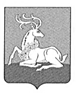 									ПРОЕКТСОВЕТ ДЕПУТАТОВОДИНЦОВСКОГО ГОРОДСКОГО ОКРУГАМОСКОВСКОЙ ОБЛАСТИРЕШЕНИЕот ______________ № ___________Об исполнении бюджетаОдинцовского городского округа Московской областиза 2022 годРуководствуясь Бюджетным кодексом Российской Федерации, Федеральным законом от 06.10.2003 № 131-ФЗ «Об общих принципах организации местного самоуправления в Российской Федерации», Уставом Одинцовского городского округа Московской области, Положением о бюджетном процессе в Одинцовском городском округе Московской области, утвержденным решением Совета депутатов Одинцовского городского округа Московской области от 28.08.2019 №8/8 (в редакции от 10.11.2022 №1/39), Совет депутатов Одинцовского городского округа Московской областиРЕШИЛ:Утвердить отчет об исполнении бюджета Одинцовского городского округа за 2022 год по доходам в сумме 36 274 795,94847 тыс. руб., по расходам в сумме 36 946 454,20740 тыс. руб. с превышением расходов над доходами (дефицит бюджета Одинцовского городского округа) в сумме                     671 658,25893 тыс. руб. Установить, что фактический объем бюджетных ассигнований бюджета Одинцовского городского округа, направленных на исполнение публичных нормативных обязательств, в 2022 году составил                        239 126,58982 тыс. руб.Установить, что фактический объем муниципального долга Одинцовского городского округа на 1 января 2023 года составляет                                  1 755 000,00000 тыс. руб., в том числе по муниципальным гарантиям Одинцовского городского округа – 0 рублей.Установить, что фактические расходы бюджета Одинцовского городского округа по средствам, выделенным из резервного фонда Администрации Одинцовского городского округа на предупреждение и ликвидацию чрезвычайных ситуаций и последствий стихийных бедствий, в 2022 году составили 23 810,00000 тыс. руб.Утвердить:доходы бюджета Одинцовского городского округа за 2022 год согласно приложению 1 к настоящему решению;расходы бюджета Одинцовского городского округа по разделам, подразделам, целевым статьям (муниципальным программам Одинцовского городского округа и непрограммным направлениям деятельности), группам и подгруппам видов расходов классификации расходов бюджетов Российской Федерации за 2022 год согласно приложению 2 к настоящему решению;расходы бюджета Одинцовского городского округа по ведомственной структуре расходов бюджета Одинцовского городского округа за 2022 год согласно приложению 3 к настоящему решению;источники финансирования дефицита бюджета Одинцовского городского округа в 2022 году согласно приложению 4 к настоящему решению.       6. Опубликовать настоящее решение в официальных средствах массовой    информации Одинцовского городского округа Московской области и разместить на официальном сайте Одинцовского городского округа Московской области в информационно-телекоммуникационной сети Интернет.7. Настоящее решение вступает в силу со дня его официального опубликования.Председатель Совета депутатовОдинцовского городского округа                                                          Т.В. ОдинцоваГлава Одинцовского городского округа                                                 А.Р. Иванов Верно: начальник организационногоотдела                                                                                                  Е.А. Андреевна